Informace o tříděpro program Cesta životemŠkola:_________________________________________________________Program objednáváme pro třídu:_____počet žáků:_____z toho chlapců:____dívek:____Jméno třídního učitele:_______________________________Jaké programy byly se třídou již realizovány? (název programu, téma a realizátor, popř. jejich úspěšnost) …………………………………………………………………………………………………………………………………………………………………………………………………………………………………………………………………………………………………………………………………………………………………………………………………………………………………………………………………………………………………………………………………………………………………………………………………………Specifika třídního kolektivu (vzájemné vztahy, problémoví žáci, žáci na okraji kolektivu, zdravotní omezení žáků atd.)…………………………………………………………………………………………………………………………………………………………………………………………………………………………………………………………………………………………………………………………………………………………………………………………………………………………………………………………………………………………………………………………………………………………………………………………………………V…………………………………… dne……………………………ředitel školy: …………………………………………………….školní metodik prevence: ……………………………….třídní učitel: ………………………………………………………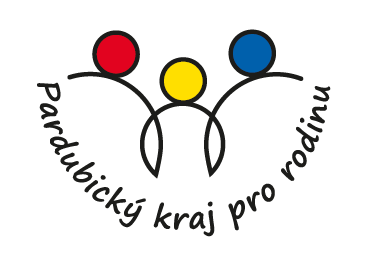 